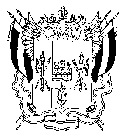 ТЕРРИТОРИАЛЬНАЯ   ИЗБИРАТЕЛЬНАЯ   КОМИССИЯВОРОШИЛОВСКОГО  РАЙОНА  г. РОСТОВА-НА-ДОНУ ПОСТАНОВЛЕНИЕ24 декабря 2018 года                   	                                                          № 84-1О жалобах (заявлениях), поступивших 
в Территориальную избирательную комиссию Ворошиловского района города Ростова-на-Дону со дня голосования при проведении дополнительных выборов депутатов Ростовской-на-Дону городской Думы шестого созыва 23 декабря 2018 года 
С 23 декабря 2018 года в Территориальную избирательную комиссию Ворошиловского района города Ростова-на-Дону (далее – Комиссия) поступило 12 жалоб (заявлений), связанных 
с проведением дополнительных выборов депутатов Ростовской-на-Дону городской Думы шестого созыва по Ворошиловскому одномандатному избирательному округу №3.23 декабря 2018 года поступила жалоба наблюдателя УИК №1703 Фомина В.А.  о том, что избиратели, включенные в реестр для голосования вне помещения для голосования, приходили голосовать в помещение избирательного участка №1703. В результате проведенной проверки нарушений избирательного законодательства при проведении голосования вне помещения для голосования не выявлено. Заявителю дан ответ (письмо от 23.12.2018 № 01-13/247).23 декабря 2018 года поступило заявление члена УИК №1698 с правом совещательного голоса Дармосюк И.В. о размещении  на автомобиле предвыборной агитации кандидата в депутаты Ростовской-на-Дону городской Думы шестого созыва по Ворошиловскому одномандатному избирательному округу №3 Оськиной Н.В.Для проведения проверки и принятия, при необходимости, мер реагирования на имя начальника ОП №1 УМВД России по городу Ростову-на-Дону направлено письмо от 23.12.2018 года № 01-11/278.Заявителю дан ответ (письмо от 23.12.2018 № 01-13/279).23 декабря 2018 года поступила жалоба В.П. Жигалова о том, что наблюдателю на избирательном участке № 1710 одновременно не видно места выдачи избирательных бюллетеней и ящики для голосования. По результатам проведенной проверки установлено, что информация, изложенная в жалобе, не подтвердилась. Помещение для голосования оборудовано в соответствии с пунктом 11 статьи 61 Федерального закона «Об основных гарантиях избирательных прав и права на участие в референдуме граждан Российской Федерации», таким образом, что места выдачи избирательных бюллетеней, места для тайного голосования и ящики для голосования одновременно находятся в поле зрения членов УИК и наблюдателей.Заявителю дан ответ (письмо от 23.12.2018 № 01-13/281).23 декабря 2018 года поступила жалоба Жигалова В.П. на проведение видеозаписи председателем УИК №1710. По результатам проведенной проверки установлено, что информация, изложенная в жалобе, не подтвердилась.Заявителю дан ответ (письмо от 23.12.2018 № 01-13/280).23 декабря 2018 года поступила жалоба Жигалова В.П. о предоставлении доступа к документам участковой избирательной комиссии избирательного участка №1700 постороннему лицу. По результатам проведенной проверки установлено, что информация, изложенная в жалобе, не подтвердилась. На избирательном участке находились лица, указанные в пункте 1 статьи 30 Федерального закона «Об основных гарантиях избирательных прав и права на участие в референдуме граждан Российской Федерации».Заявителю дан ответ (письмо от 23.12.2018 № 01-13/286).23 декабря 2018 года поступила жалоба В.П. Жигалова (повторно) о том, что наблюдателю на избирательном участке № 1710 одновременно не видно места выдачи избирательных бюллетеней и ящики для голосования. По результатам проведенной проверки установлено, что информация, изложенная в жалобе, не подтвердилась. Помещение для голосования оборудовано в соответствии с пунктом 11 статьи 61 Федерального закона «Об основных гарантиях избирательных прав и права на участие в референдуме граждан Российской Федерации», таким образом, что места выдачи избирательных бюллетеней, места для тайного голосования и ящики для голосования одновременно находятся в поле зрения членов УИК и наблюдателей.Заявителю дан ответ (письмо от 23.12.2018 № 01-13/284).23 декабря 2018 года поступило заявление наблюдателя УИК №1702 Ефимова С.Г. о принуждении граждан участвовать в голосовании, путем включения в реестр поданных заявлений (обращений) избирателей в участковую избирательную комиссию о предоставлении возможности проголосовать вне помещения для голосования. По результатам проведенной проверки установлено, что информация, изложенная в жалобе, не подтвердилась.Заявителю дан ответ (письмо от 23.12.2018 № 01-13/285).23 декабря 2018 года поступило заявление кандидата в депутаты Ростовской-на-Дону городской Думы шестого созыва  по Ворошиловскому одномандатному избирательному округу №3 Нееловой Н.А. о том, что на избирательном участке №1709 в заявлении избирателя о возможности проголосовать досрочно не указана причина досрочного голосования. По результатам проведенной проверки установлено, что информация, изложенная в жалобе, не подтвердилась. В заявлении Рамизанова И.С. причина досрочного голосования подчеркнута, а не написана от руки.Заявителю дан ответ (письмо от 23.12.2018 № 01-13/283).23 декабря 2018 года поступила жалоба Спорышевой Т.В. - доверенного лица кандидата в депутаты Ростовской-на-Дону городской Думы шестого созыва по Ворошиловскому одномандатному избирательному округу №3 Склярова А.С. на действия председателя участковой избирательной комиссии №1710, в которой указано, что председатель УИК №1710 на протяжении 40 минут принимала жалобу. Факт, указанный в жалобе подтвердился.В целях недопущения нарушений требований избирательного законодательства с председателем УИК №1710 проведена беседа о необходимости неукоснительно соблюдать порядок рассмотрения обращений, поступающих в УИК в период проведения избирательной кампании.Заявителю дан ответ (письмо от 23.12.2018 № 01-13/282).23 декабря 2018 года поступило заявление от наблюдателя УИК №1702 Ефимова С.Г. о том, что члены участковой избирательной комиссии избирательного участка №1702 не провели итоговое заседание и не рассмотрели жалобы, поступившие в день голосования. По результатам проведенной проверки установлено, что информация, изложенная в жалобе, не подтвердилась. В день голосования в участковую избирательную комиссию поступила 1 (одна) жалоба, которая была рассмотрена на заседании комиссии, заявителю подготовлен и передан ответ, что подтверждено отметкой Ефимова С.Г. о получении ответа. Итоговое заседание участковой избирательной комиссии было проведено. Заявителю дан ответ (письмо от 24.12.2018 № 01-13/288).23 декабря 2018 года из Муниципальной избирательной комиссии города Ростова-на-Дону поступила для рассмотрения и подготовки ответа жалоба Голубева Ю.М. доверенного лица кандидата в депутаты Ростовской-на-Дону городской Думы шестого созыва Нееловой Н.А. на нарушения при проведении голосования вне помещения для голосования. По результатам проведенной проверки установлено, что информация, изложенная в жалобе, не подтвердилась.Заявителю дан ответ (письмо от 24.12.2018 № 01-13/289).24 декабря 2018 года поступило заявление Шевчук Т.Ю. члена УИК №1700 с правом решающего голоса о фальсификации протокола об итогах голосования на УИК №1700 и отказе приложить ее особое мнение к итоговому протоколу. По результатам проведенной проверки установлено, что информация, изложенная в жалобе, не подтвердилась. Протокол №1 участковой избирательной комиссии №1700 об итогах голосования подписан всеми членами УИК с правом решающего голоса. К протоколу приложено особое мнение Шевчук Т.Ю.Заявителю дан ответ (письмо от 24.12.2018 № 01-13/287).Руководствуясь пунктом 3 статьи 69 Федерального закона от 12.06.2002 № 67-ФЗ «Об основных гарантиях избирательных прав и права на участие в референдуме граждан Российской Федерации», Территориальная избирательная комиссия Ворошиловского района города Ростова-на-Дону  постановляет:1. Принять к сведению информацию о рассмотрении поступивших 
с 23 декабря 2018 года в Территориальную избирательную комиссию Ворошиловского района города Ростова-на-Дону жалоб (заявлений), связанных с проведением дополнительных выборов депутатов Ростовской-на-Дону городской Думы шестого созыва по Ворошиловскому одномандатному избирательному округу №3 и Первомайскому одномандатному избирательному округу №18.2. Считать действия, отмеченные в жалобах (заявлениях), не влияющими на волеизъявление избирателей и итоги голосования на территории Ворошиловского одномандатного избирательного округа №3.Председатель комиссии						В.А. Колупаев Секретарь комиссии							Е.В. Боброва 